                                                                              
		                         Galleri Lillasyster      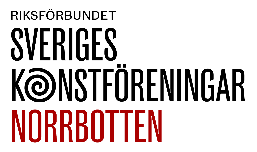 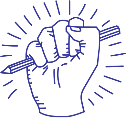 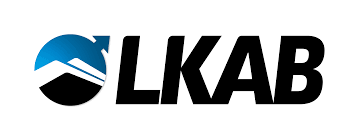 Unga konstnärer, mentorprogram i Malmfälten-Så himla kul att LKAB satsar på unga i musikbranschen. Tänk om vi kunde ordna liknande för unga konstnärer. Ha en fin 1 maj! Stina Hedlund, bildlärare på Hjalmar Lundbohmskolan i Kiruna, var den som våren 2021 skickade sms:et om LKAB:s satsning på unga i musikbranschen. Mottagare var Karin Westergren, ordförande för Sveriges Konstföreningar, Norrbotten. Bilagt fanns också pressinformationen som berättade om mentorprogrammet Ung Artist Malmfälten. Genom programmet hade ett antal musikintresserade unga fått möta musikproducenten Björn Pettersson. Deras mål - att utveckla sin musikaliska kompetens.  -Idén om ett mentorprogram hade funnits en längre tid hos distriktsstyrelsen, säger Karin Westergren. Förebild var Galleri Systers lyckade mentorprogram i Luleå. Sms:et väckte tankar. Tänk om vi skulle kunna utgå från Galleri Systers modell och anpassa den för malmfältsförhållanden och söka stöd hos LKAB? - Hjulet ska inte behöva uppfinnas flera gånger, så vi delade gärna med oss av våra erfarenheter och underlag för ansökan, säger Ludvig Sjödin, idag utvecklingsansvarig för Galleri Lillasysters verksamhet som blev en avknoppning från Galleri Syster efter det första mentorprogrammet.  Med utgångspunkt i Galleri Systers ansökan lämnade Sveriges Konstföreningar, Norrbotten in en bidragsansökan till LKAB för Unga konstnärer mentorprogram i Malmfälten.-Vi kände direkt att det var en intressant ansökan. Vi sponsrar många föreningar och det här mentorprogrammet blir ett fint tillskott för konstintresserade unga i Malmfälten. LKAB:s ambition är att stötta lokala initiativ på bred front för att bidra till attraktiva samhällen på bolagets verksamhetsorter, säger Anna Skogh, sponsringsansvarig vid LKAB. I mentorprogrammet kommer nu fyra konstintresserade ungdomar med hemort i Kiruna och/eller Gällivare kommuner att paras ihop med varsin yrkesverksam konstnär. Konstnären fungerar som mentor och kommer handleda den unga adepten i att utveckla sitt konstnärskap med målet att i programmets slutfas genomföra en gemensam utställning som kommer att visas i Gällivare av konstföreningen Folket och Falken och i Kiruna av Kiruna Konstgille.

-Att vara mentor är ett uppdrag att ta på fullaste allvar. Och vilken möjlighet för en ung människa att få ta del av sin mentors erfarenheter och för mig som konstnär känns det viktigt att dela med mig, framhåller Mikael Fagerlund, en av mentorerna. -Nu kommer vi att informera om programmet via egna kanaler, olika sociala media och de lokala annonsbladen, avslutar Karin Westergren. Ansökningstiden går ut 30 januari och vi räknar med att dra igång programmet kring 20 februari. 

 För mer information om Unga konstnärer, mentorsprogram Malmfälten:
Karin Westergren, ordförande Sveriges Konstföreningar, Norrbotten
Mejl: kajsaw@telia.com		Mobil: 070-571 18 48Ludvig Sjödin, utvecklingsledare Galleri Lillasyster, Luleå
Mejl: ludvig.sjodin@hotmail.com  	Mobil:070-639 44 46Anna Skogh, sponsringsansvarig, LKAB
Mejl: Anna.skogh@lkab.com 		Mobil: 70 331 26 28